                                      Колокольчик раскидистый. Разработала: педагог дополнительного образования Хаматшина      Зинфира Фаниловна.Тема программы: «Флористика», 3 год обучения.Тип занятия: Изучение нового материала.Тема занятия: КолокольчикЦель:  -обучение учащихся практическим умениям и навыкам по изготовлению декоративных цветов  из тканей. -развитие качеств личности: трудолюбия, самостоятельности, усидчивости, терпения, внимательности, умение работать в коллективе;    -привитие девочкам любви к рукоделию и созданию красоты своими руками.Задачи :                                                                                                                                                        образовательные:  -обеспечение  условий для творческой деятельности учащихся;-формирование умений и навыков работы с материалами и инструментами;воспитательные:-приучить детей с детства из обычного материала делать вещи, милые глазу и сознанию;-воспитание любви и бережного отношения к природе;-воспитать дружеские взаимоотношения в коллективе, чувства взаимопомощи и радости коллективного творчества.развивающие:- развитие у детей художественных способностей;- воображения, фантазии, эстетического вкуса, выдумки;Оборудование: нажелатиненные ткани (сиреневая или голубая, зелёная), креповые бумаги (зеленая, белая), проволоки (20см, 5см), клей ПВА или супер клей,  одинарный нож, жесткая резина, нагревательный прибор, ножницы.Наглядные пособия: образцы цветов из ткани, гербарии,  презентация.Межпредметные связи: биология, технология, черчение, ИЗО.Ход занятииI.Организационный момент.  Из обычной ткани  предстоит создать один из видов колокольчика .Колокольчик раскидистый — травянистое двулетнее растение, достигает в высоту 50—70 см.
Листья — узко ланцетные, тёмно-зелёного цвета, блестящие.
Цветки — сине-фиолетового цвета, иногда белого, крупные, достигают до 3 см в длину, собраны в рыхлые соцветия.
Стебель — прямостоячий.
Плод — многосеменная коробочка.  II. Практическая часть. Небольшой букетик состоит из трех цветков, двух полураспустившихся бутонов и шести листьев. Сердцевинка цветка состоит из пестика с завязью в его основании. У бутона пестик не виден, поэтому его сердцевинку выполняют в виде маленького шарика из пата. 
1. Вырезание  венчика. Венчики (рис.  а, б) лучше выполнить из крепдешина светло-сиреневого цвета (основной цвет до подкраски). Чтобы при подкраске острые зубчики колокольчика не залохматились, венчики вначале вырезают в виде секторов кругов по шаблону. И лишь после мокрой подкраски венчики вырезают окончательно по выкройке. 2.Подкраска венчика. Подкрашивают венчики кисточкой на стекле, предварительно смочив заготовки в спиртовом растворе. В нижней части сектора останется первоначальный светло-сиреневый цвет, который затем переходит в светло-фиолетовый, а на зубцах - в сине-фиолетовый цвет. Бутон подкрашивают аналогично цветку. 
  Кроме того, на вырезанных по выкройкам венчиках рисуют тонким пером лиловые жилки: на каждом зубце цветка по три и на каждом зубце бутона по одной жилке. 
     Гофрировку венчика (рис. в) выполняют в следующем порядке. На лицевой стороне венчика проводят одинарным ножом легкие бороздки от каждого зубчика к центру сектора (1). С изнанки по обе стороны от бороздок проглаживают малым крючком таким образом, чтобы каждый зубчик отогнулся наружу (2). Затем нижнюю часть венчика с лицевой стороны проглаживают булькой диаметром 12 мм, протягивая ею от одной образующей к другой (3). При этом венчик должен слегка свернуться в конус. 
  Бутон (рис.  г) гофрируют шпателем сначала с лицевой стороны (1), а затем с изнанки (2) венчика, проводя глубокие радиальные канавки по зубцам и между ними. 
  И в том и в другом случае при работе с ножом и шпателем пользуются жесткой подушкой, а при работе с другими инструментами - полужесткой. 
  Изготовление чашелистиков. Чашелистики (рис. д) вырезают из тонкой ткани светло-травянистого цвета. По каждому чашелистику проводят малой петлей от края к центру круга, при этом он заворачивается. В центре круга чашелистиков с противоположной стороны делают углубление булькой диаметром 3 мм, причем для бутонов оно должно быть больше, чем для цветков. 
  Изготовление листьев.Листья вырезают из блестящего шелка травянистого цвета. Гофрировка их несложна (рис.  е). С лицевой стороны проводят одинарным ножом среднюю жилку (1), а с изнанки по обе стороны от нее выполняют утюжком желобки (2). 
 Изготовление серединок. Перед изготовлением сердцевинки для цветка следует обвить тонкую проволоку цветоножки бумагой светло-салатного цвета. Обвитый конец (5 мм) смазывают густым клеем ПВА, затем поворачивают проволоку смазанным концом вниз и как бы навешивают на клей с трех сторон отрезки накрахмаленных, выкрашенных в светло-салатный цвет катушечных ниток № 30 длиной по 35 мм. После подсушки клея свободные концы ниток подравнивают ножницами, длина ниток должна быть 26 мм. Затем нитки склеивают между собой на высоту 16 мм от проволоки (рис. 40, ж). Свободные концы ниток длиной 10 мм завивают в колечки диаметром 3 мм нагретым пинцетом с ножками небольшого диаметра. Завитые колечки должны быть направлены в стороны от пестика. 
  В нижней части пестика выполняют завязь из жидкого пата светло-салатного цвета. Для этого стеклянной лопаткой вокруг места приклейки ниток к проволоке наносят пат. Высота завязи в готовом виде составляет 5 мм, диаметр поперечного сечения 3 мм. 
  Для бутонов (рис.  з) из такого же пата выполняют две сердцевинки высотой 4 мм и диаметром поперечного сечения 2 мм обычным способом: на конце обвитой проволоки цветоножки делают маленькие крючочки, которые затем два-три раза макают в пат с промежуточной просушкой. 
  Сборка ветки. Прежде чем приступить к сборке цветков и бутонов, следует склеить их загофрированные венчики в конусы. Венчик цветка склеивают, навертывая его на металлический конус среднего размера (см. рис. 5), как на оправку, предварительно смазав клеем ПВА припуск для склеивания. Оправкой при склеивании трубочки бутона может служить пендель или просто гвоздь. 
  При сборке колокольчика смазывают клеем нижнюю часть завязи, продевают цветоножку через отверстие в венчике и подтягивают его к завязи. Аналогично собирают и бутон, только венчик приклеивают к сердцевинке. В заключение к цветкам и бутонам снизу подклеивают чашелистики. У бутонов чашелистики малоотогнуты от венчика, а у цветков - почти под углом 90' к цветоножке. К листьям с изнанки нужно приклеить короткие тонкие черешки. 
  Из заготовленных деталей собирают две веточки: в первой - один бутон, один цветок и два листика; во второй - один бутон, два цветка и четыре листика. В верхней части каждой веточки расположен бутон. К цветоножке бутона присоединяют по одному листочку так, чтобы верх его был на 10 мм ниже верха бутона (длина черешков до места соединения с цветоножкой равна 15 мм). Детали веточки присоединяют обычным способом: обмоткой тонкими нитками и последующей обвивкой стебля бумагой до места следующего присоединения. На 30 мм ниже первого листочка присоединяют к веточке один цветок с листочком.
  На маленькой веточке отрезают излишек проволоки (от места присоединения цветка должно быть 30 мм) и обвивают ее бумагой. В большой веточке через 30 мм от места присоединения верхнего цветка добавляют еще один цветок и два листика. Излишек стебля отрезают на расстоянии не ниже 25 мм от места присоединения листиков. Цветоножки всех трех колокольчиков в веточках должны иметь длину 25 - 30 мм. 
 После дополнительной тонировки цвета стеблей, если она необходима, обе веточки соединяют в букетик. 
III. Подведение итогов. Итак, из обычной ткани можно изготовить цветы имитирующие живые цветы.Рис. Колокольчик раскидистый: 
а - венчик цветка, б - венчик бутона; в - гофрировка венчика цветка; г - гофрировка венчика бутона; д - чашелистики; е - гофрировка листа; ж - цветок в разрезе; з - бутон в разрезе

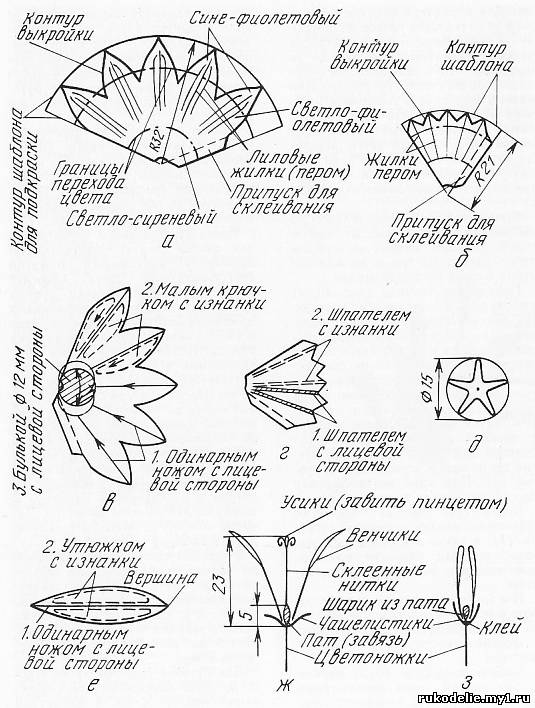 